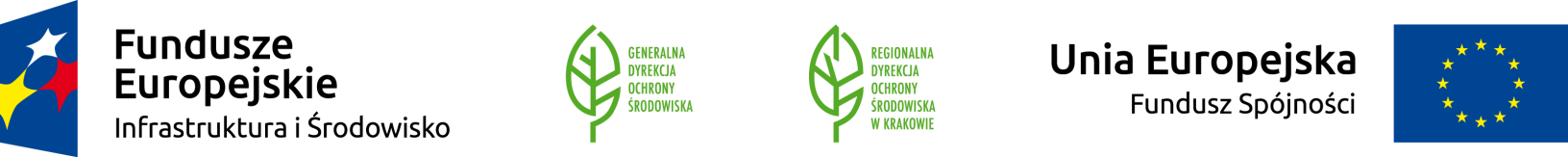 OP-II.082.3.17.2018.JSL.IIZałącznik nr 5 do SIWZ SZCZEGÓŁOWY OPIS PRZEDMIOTU ZAMÓWIENIA dla zamówienia w trybie przetargu nieograniczonego na: Świadczenie usług publikacji ogłoszeń w prasie lokalnej na potrzeby projektu nr  POIS.02.04.00-00-0193/16, pn.: „Opracowanie planów zadań ochronnych dla obszarów Natura 2000- postępowanie III”.Przedmiotem zamówienia jest publikacja 2 obwieszczeń Regionalnego Dyrektora Ochrony Środowiska w Krakowie w prasie regionalnej (zasięg woj. małopolskiego): a) Obwieszczenie o przystąpieniu do sporządzenia planów zadań ochronnych dla 8  obszarów Natura 2000: Polana Biały Potok PLH120026, Krzeszowice PLH120044, Rudniańskie Modraszki – Kajasówka PLH120077, Dolina rzeki Gróbki PLH120067, Dębówka nad rzeką Uszewką PLH120066, Raba z Mszanką PLH120092, Kościół w Węglówce PLH120046, Ochotnica PLH120050.b) Obwieszczenie o wyłożeniu projektów planów zadań ochronnych dla 2 obszarów Natura 2000: Armeria PLH120091 i Pleszczotka PLH120092. Zadanie realizowane jest w ramach projektu nr POIS.02.04.00-00-0193/16, pn.: „Opracowanie planów zadań ochronnych dla obszarów Natura 2000”.Szczegółowe wymagania w stosunku do publikacji:prasa w której zamieszczane będą obwieszczenia  musi:być dziennikiem,ukazywać się w postaci drukowanej,obejmować zakresem informacji teren województwa małopolskiego;wymiary obwieszczeń powinny być odpowiednio wyskalowane z formatu A4 o orientacji pionowej modułu o wymiarach min: 80 x 120 mm, uzgadniając każdorazowo wielkość z Zamawiającym;kolorystyka obwieszczeń: czarno – biała;obwieszczenia muszą znaleźć się w całości nakładu zaplanowanego na dany dzień;Zamawiający nie wyznacza szczególnych wymagań w zakresie miejsca lokalizacji obwieszczeń w gazecie;publikacja treści obwieszczeń musi znaleźć się w serwisie internetowym ww. prasy;publikacja musi zawierać logotypy: Unia Europejska Fundusz Spójności, Fundusze Europejskie Infrastruktura i Środowisko, Generalna Dyrekcja Ochrony Środowiska oraz Regionalna Dyrekcja Ochrony Środowiska w Krakowie, wg wzoru przekazanego przez Zamawiającego.Zamawiający w dniu podpisania umowy przekaże na wskazany przez Wykonawcę adres poczty elektronicznej pliki zawierające treść obwieszczenia do publikacji w formacie doc oraz  logotypy w wersjach: PDF i png.Wykonawca w ciągu 3 dni roboczych od dnia przekazania przez Zamawiającego treści obwieszczeń, przedłoży projekty graficzne obwieszczeń do zaakceptowania przez Zamawiającego.Zamawiający w ciągu 2 dni od dnia przedłożenia przez Wykonawcę projektów graficznych obwieszczeń zaakceptuje projekty lub zgłosi uwagi. Wykonawca niezwłocznie po publikacji, dostarczy do siedziby Zamawiającego jeden egzemplarz gazety z zamieszczonym obwieszczeniem. Dostarczenie egzemplarza gazety potwierdzającej wykonanie publikacji będzie podstawą do podpisania protokołu odbioru ze strony Zamawiającego i następnie wystawienia faktury przez Wykonawcę.Treść obwieszczeń do publikacji zamieszczono poniżej:Obwieszczenie nr 1:OBWIESZCZENIERegionalny Dyrektor Ochrony Środowiska w Krakowiedziałając na podstawie art. 28 ust. 3 i 4 ustawy z dnia 16 kwietnia 2004 r. o ochronie przyrody (Dz. U. z 2018 r. poz. 142 ze zm.), oraz z art. 39 ustawy z dnia 3 października 2008 r. o udostępnianiu informacji o środowisku i jego ochronie, udziale społeczeństwa w ochronie środowiska oraz o ocenach oddziaływania na środowisko (Dz. U. z 2017 r. poz.1405 z późn. zm.),podaje do publicznej wiadomości informacjęo przystąpieniu do sporządzania projektów planów zadań ochronnych dla obszarów Natura 2000: 1. Polana Biały Potok PLH120026 o pow. 53,42 ha, położonego na terenie gminy Kościelisko;2. Krzeszowice PLH120044 o pow. 39,83 ha, położonego na terenie gminy Krzeszowice;3. Rudniańskie Modraszki – Kajasówka PLH120077 – część obszaru o pow. 333,34 ha znajdująca się poza granicami Rudniańskiego Parku Krajobrazowego, położonego na terenie gminy Czernichów;4. Dolina rzeki Gróbki PLH120067 o pow. 999,78 ha, położonego na terenie gmin: Bochnia, Rzezawa i Szczurowa;5. Dębówka nad rzeką Uszewką PLH120066 o pow. 844,28 ha, położonego na terenie gmin: Szczurowa i Wietrzychowice;6. Raba z Mszanką PLH120092 o pow. 249,27 ha, położonego na terenie gmin: Mszana Dolna, Lubień i Pcim;7. Kościół w Węglówce PLH120046 o pow. 88,56 ha, położonego na terenie gminy Wiśniowa;8. Ochotnica PLH120050 o pow. 0,16 ha, położonego na terenie gminy Ochotnica Dolna.Planowany termin zakończenia prac nad opracowaniem projektów planów zadań ochronnych dla obszarów Natura 2000: Polana Biały Potok PLH120026, Krzeszowice PLH120044, Rudniańskie Modraszki – Kajasówka PLH120077, Raba z Mszanką PLH120092, Kościół w Węglówce PLH120046 i Ochotnica PLH120050, to 30.06.2019 r.Planowany termin zakończenia prac nad opracowaniem projektów planów zadań ochronnych dla obszarów Natura 2000: Dolina rzeki Gróbki PLH120067 i Dębówka nad rzeką Uszewką PLH120066, to 31.12.2019 r. Projekty planów zadań ochronnych dla ww. obszarów Natura 2000 są opracowywane w ramach projektu nr POIS.02.04.00-00-0193/16 pn. „Opracowanie planów zadań ochronnych dla obszarów Natura 2000” finansowanego ze środków Programu Operacyjnego Infrastruktura i Środowisko 2014-2020.Regionalny Dyrektor Ochrony Środowiska w Krakowie wykonując dyspozycję art. 28 ust. 3 ustawy z dnia 16 kwietnia 2004 r. o ochronie przyrody, umożliwi zainteresowanym osobom i podmiotom prowadzącym działalność w obrębie siedlisk przyrodniczych i siedlisk gatunków, dla których ochrony wyznaczono ww. obszar Natury 2000, udział w pracach związanych ze sporządzaniem tego projekt, organizując warsztaty konsultacyjne.Informacje o pracach nad projektami planów zadań ochronnych dla wyżej wymienionych obszarów Natura 2000 oraz o materiałach zgromadzonych w trakcie postępowania i możliwości zapoznania się z nimi można uzyskać:- w siedzibie Regionalnej Dyrekcji Ochrony Środowiska w Krakowie, pod adresem: ul. Mogilska 25, Kraków 31-542, - na stronie internetowej http://krakow.rdos.gov.pl/plany-zadan-ochronnych - pod numerem tel. 12 61-98-146 lub - pisząc na adres e-mail: justyna.slezak.krakow@rdos.gov.pl lub monika.bialowas.krakow@rdos.gov.pl.Istnieje możliwość zgłaszania do Regionalnej Dyrekcji Ochrony Środowiska w Krakowie uwag i wniosków do materiałów gromadzonych podczas prac nad sporządzaniem projektów planów:- w formie pisemnej – na adres: ul. Mogilska 25, 31-542 Kraków,- ustnie do protokołu,- na adres e-mail: sekretariat.krakow@rdos.gov.pl. Organem właściwym do rozpatrzenia uwag i wniosków jest Regionalny Dyrektor Ochrony Środowiska w Krakowie.Rafał RosteckiRegionalny Dyrektor Ochrony Środowiska w Krakowie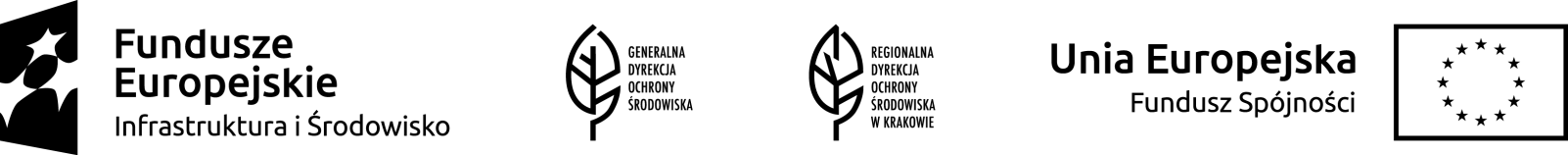 Obwieszczenie nr 2:OBWIESZCZENIERegionalny Dyrektor Ochrony Środowiska w Krakowiedziałając na podstawie art. 28 ust. 3 i 4 ustawy z dnia 16 kwietnia 2004 r. o ochronie przyrody (Dz. U. z 2018 r. poz. 142 ze zm.), oraz z art. 39 ustawy z dnia 3 października 2008 r. o udostępnianiu informacji o środowisku i jego ochronie, udziale społeczeństwa w ochronie środowiska oraz o ocenach oddziaływania na środowisko (Dz. U. z 2017 r. poz.1405 z późn. zm.),podaje do publicznej wiadomości informacjęo wyłożeniu projektów planów zadań ochronnych, sporządzonych w formie projektów zarządzeń Regionalnego Dyrektora Ochrony Środowiska w Krakowie, dla obszarów Natura 2000 położonych na terenie gminy Bolesław:1. Armeria PLH120091 o pow. 7,39 ha,2. Pleszczotka PLH120092 o pow. 4,92 ha.W terminie 21 dni od dnia publicznego wywieszenia niniejszego obwieszczenia przez Regionalną Dyrekcję Ochrony Środowiska w Krakowie, tj. do dnia 20.07.2018 r., zainteresowane osoby mogą zapoznać się z ww. projektami planów zadań ochronnych:w siedzibie Regionalnej Dyrekcji Ochrony Środowiska w Krakowie, ul. Mogilska 25, 31-542 Kraków (po uprzednim uzgodnieniu terminu pod numerem tel. 12 61-98-146);na stronie internetowej Regionalnej Dyrekcji Ochrony Środowiska w Krakowie http://krakow.rdos.gov.pl/plany-zadan-ochronnych. Uwagi i wnioski do projektów zarządzeń w terminie 21 dni od dnia publicznego wywieszenia niniejszego obwieszczenia przez Regionalną Dyrekcję Ochrony Środowiska w Krakowie, tj. do dnia 20.07.2018 r., można składać w formie pisemnej, ustnie do protokołu lub za pomocą środków komunikacji elektronicznej bez konieczności opatrywania ich bezpiecznym podpisem elektronicznym, o którym mowa w ustawie z dnia 5 września 2016 r. o usługach zaufania oraz identyfikacji elektronicznej (Dz. U. z 2016 r. poz. 1579) na adres elektroniczny: sekretariat.krakow@rdos.gov.pl. Organem właściwym do rozpatrzenia uwag i wniosków dla obszarów Natura 2000 Armeria PLH120091 i Pleszczotka PLH120092 jest Regionalny Dyrektor Ochrony Środowiska w Krakowie.Rafał RosteckiRegionalny Dyrektor Ochrony Środowiska w Krakowie